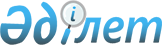 Жамбыл ауылдық округінің Берел ауылында шектеу іс-шараларын белгілеу туралы
					
			Күшін жойған
			
			
		
					Шығыс Қазақстан облысы Катонқарағай ауданы Жамбыл ауылдық округі әкімінің 2017 жылғы 28 желтоқсандағы № 1 шешімі. Шығыс Қазақстан облысының Әділет департаментінде 2018 жылғы 10 қаңтарда № 5397 болып тіркелді. Күші жойылды - Шығыс Қазақстан облысы Катонқарағай ауданы Жамбыл ауылдық округі әкімінің 2019 жылғы 14 қаңтардағы № 1 шешімімен
      Ескерту. Күші жойылды - Шығыс Қазақстан облысы Катонқарағай ауданы Жамбыл ауылдық округі әкімінің 14.01.2019 № 1 шешімімен (алғашқы ресми жарияланған күнінен кейін күнтізбелік он күн өткен соң қолданысқа енгізіледі).

      РҚАО ескертпесі.

      Құжаттың мәтінінде түпнұсқаның пунктуациясы мен орфографиясы сақталған.
      Қазақстан Республикасының 2001 жылдың 23 қаңтарындағы "Қазақстан Республикасының жергілікті мемлекеттік басқару және өзін-өзі басқару туралы" Заңының 35 - бабының 2 - тармағына, Қазақстан Республикасының 2002 жылғы 10 шілдедегі "Ветеринария туралы" Заңының 10-1 бабының  7) тармақшасына, "Қазақстан Республикасы ауыл шаруашылығы Министрлігі ветеринариялық бақылау және қадағалау комитетінің Катонқарағай аудандық  аумақтық инспекциясы" мемлекеттік мекемесі басшысының 2017 жылғы 04 желтоқсандағы № 99 ұсынысына сәйкес, Жамбыл ауылдық округінің әкімі ШЕШІМ ҚАБЫЛДАДЫ:
      1. Жамбыл ауылдық округінің Берел ауылындағы ірі қара малда бруцеллездің пайда болуына байланысты шектеу іс - шаралары белгіленсін.
      1. Осы шешімнің орындалуын бақылауды өзіме қалдырамын.
      2. Осы шешім оның алғашқы ресми жарияланған күнінен кейін күнтізбелік он күн өткен соң қолданысқа енгізіледі.
					© 2012. Қазақстан Республикасы Әділет министрлігінің «Қазақстан Республикасының Заңнама және құқықтық ақпарат институты» ШЖҚ РМК
				
      Ауылдық округ әкімі

А. Аманов
